Chemical Waste Log Sheet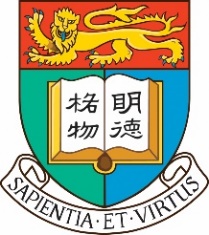 To: Safety Office (Email: chemical@hku.hk) Table 1 General Information*Please see Personal Information Collection Statement overleafTable 2 Waste Type (* Each chemical waste log sheet is for ONE waste drum ONLY)Table 3 Waste CompositionThe University of Hong Kong Safety Office Personal Information Collection Statement, Chemical Waste Collection. The personal data you may choose to provide in your request for service will be used solely by members of the Safety Office Dangerous Goods Team to facilitate communication and arrangements for provision of Safety Office services in connection with Chemical Waste. The personal data will not be transferred and disclosed to the University’s faculties/schools/departments/other offices and work units/staff members. It will not be transferred or disclosed to other organisations, agencies and persons in or outside Hong Kong (e.g. service providers engaged by the University). In handling the personal data provided, the requirements of the Personal Data (Privacy) Ordinance (“Ordinance”) and other applicable legal requirements of other jurisdictions will be strictly complied with. You have the right to request access to and correction of your personal data as provided for in Sections 18 and 22 and Principle 6 of Schedule 1 of the Personal Data (Privacy) Ordinance. Please visit the University’s Privacy Policy Statement for enquiries or further details. If you choose to provide personal data in connection with your request for service you will be agreeing to the above statements.DepartmentBuildingRoom*Requested by*Tel no.Waste TypeWaste CodeCWTF-IDTick () the related boxNon-Halogenated solventT03-L4310036603Halogenated SolventT03-L4910036605AcidT03-L4810036606AlkaliT03-L5810036607Silica GelT03-S4310152410Organic GelT03-M4310036618Film / Photo developer / FixerP31-L5810036717Others: Order of waste addedDateMajor ReagentsVolume (L)Example. 1st01/01/2019Acetone31st2nd3rdOverall Volume (≤18):Overall Volume (≤18):Overall Volume (≤18):